Ata Nº 030/2023         Aos vinte e dois dias do mês de agosto de dois mil e vinte e três, às dezenove horas, reuniu-se em caráter ordinário a Câmara Municipal de Vereadores de Bom Retiro do Sul – RS de forma itinerante na sede da comunidade de Cupido, com os seguintes vereadores: Antônio Gilberto Portz, Astor José Ely, Clóvis Pereira dos Santos, Diogo Antoniolli, Fabio Porto Martins, João Batista Ferreira, Jairo Martins Garcias, João Pedro Pazuch e Silvio Roberto Portz. Havendo quórum, o senhor Presidente invocando a proteção de Deus declarou aberta a sessão e convidou a todos os presentes a rezar o Pai Nosso. A seguir solicitou ao secretário da mesa que fizesse a leitura da ata de número zero vinte e nove barra dois mil e vinte e três, a qual após lida, foi colocada em discussão, votação e aprovada por unanimidade de votos. Prosseguindo, solicitou a leitura das matérias que deram entrada na Casa: uma indicação coletiva de todos os vereadores; uma indicação em conjunta dos vereadores Joao Batista Ferreira, Joao Pedro Pazuch, Clovis Pereira dos Santos, Jairo Martins Garcias, Antônio Gilberto Portz, Fabio Martins Garcias e Silvio Roberto Portz; uma indicação em conjunta dos vereadores Clóvis Pereira do Santos, Antônio Gilberto Portz, Jairo Martins Garcias e Joao Pedro Pazuch e uma indicação dos vereadores Astor José Ely e Diogo Antoniolli; um requerimento de autoria dos vereadores Diogo Antoniolli e Astor Jose Ely; moção de pesar pelo falecimento de Rosa Heinen Ely e de origem do Poder Executivo, os projetos de lei de números cento e oito e cento e nove barra dois mil e vinte e três. Aberto o espaço para o grande expediente, pronunciaram os vereadores Clóvis Pereira dos Santos, Joao Pedro Pazuch e o presidente João Batista Ferreira. Aberto o espaço de lideranças não ouve oradores. Aberta a ordem do dia, as indicações, o requerimento e os projetos de lei do Executivo sob os números cento e oito e cento e nove foram colocados em votação e aprovados por unanimidade de votos. Os projetos de Lei do Executivo de números sessenta e oito, setenta e nove, oitenta e dois e cento e quatro permaneceram baixados nas comissões. Encerrada. a Ordem do Dia, aberto o espaço das explicações pessoais usaram o local destinado a tribuna os vereadores Clovis Pereira dos Santos, Diogo Antoniolli, Fabio Porto Martins, Jairo Martins Garcias, Joao Pedro Pazuch, Silvio Roberto Portz e Astor Jose Ely. Após o Senhor Presidente convocou o Senhor vice-presidente para assumir seu lugar na Mesa Diretora e assim fez uso das explicações pessoas. Nada mais havendo a tratar, o vice-presidente declarou encerrada a presente sessão e convidou a todos os presentes para a próxima sessão ordinária que será realizada no dia vinte e nove de agosto de dois mil e vinte e três. Comunidade do Cupido, 22 de agosto de 2023.         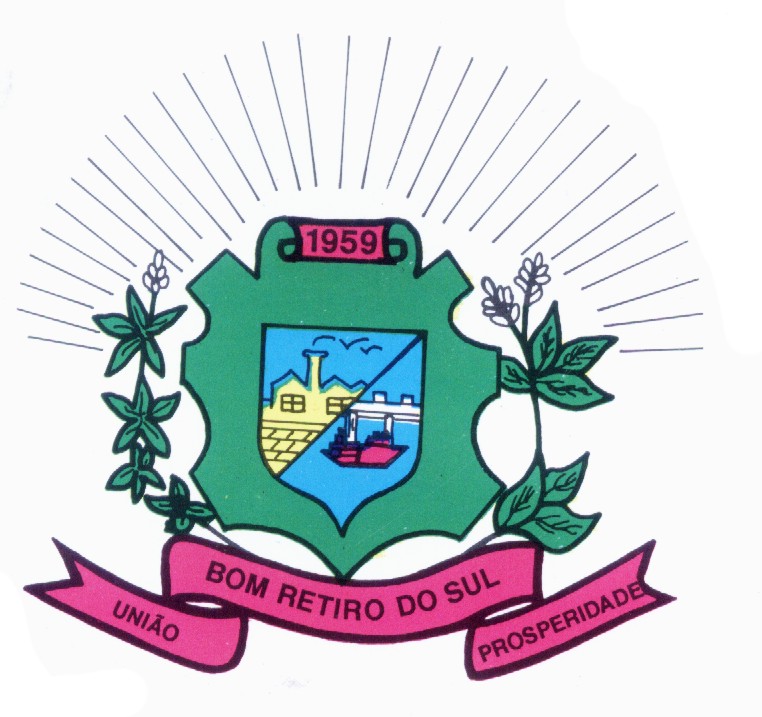                                                         JOÃO BATISTA FERREIRA                                       JOÃO PEDRO PAZUCHPresidente                                                                1º Secretário                                           ANTONIO GILBERTO PORTZ                                   CLÓVIS PEREIRA DOS SANTOS                                                       Vice Presidente                                                           2º Secretário JAIRO MARTINS GARCIAS                                        ASTOR JOSE ELYVereador                                                                VereadorSILVIO ROBERTO PORTZ                                     DIOGO ANTONIOLLIVereador                                                                 Vereador        FÁBIO PORTO MARTINS                                     Vereador                          